เรื่อง : การฝึกอบรม แบบ On-Line GHPs & HACCP Requirement and Implementation (New Version 5)                                  หลักสูตรข้อกำหนดและการประยุกต์ใช้ระบบ GHPs & HACCP   ราคาพิเศษ !!! บริษัท อีควอล แอสชัวแรนซ์ (ประเทศไทย) จํากัด ขอมอบโปรโมชั่น สำหรับผู้ที่ สนใจ ฝึกอบรม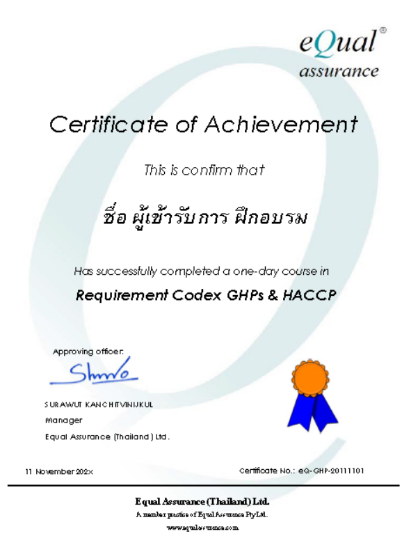 ในวันอาทิตย์ที่ 04 ธันวาคม 2564 นี้       สมัครด่วน! รับจำนวนจำกัด เพียง 15 ท่านเท่านั้น !!                                                 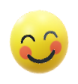 สถานที่ฝึกอบรม :  On-Line Training  ผ่านระบบ Zoom มาตราฐาน Codex GHPs  & HACCP  เป็นหลักการที่ได้รับการยอมรับในระดับสากล  ที่นํามาใช้เป็น แนวทางการกําหนดระบบการควบคุมการปฏิบัติของ ผู้ผลิตในห่วงโซ่อาหาร /Food Business Operators (FBOs)  ดังนั้นพนักงานทุกระดับในองค์กร ต้องมีความรู้และเข้าใจหลักการของ Codex GHPs & HACCP เพื่อให้สามารถดูแลตามสถานะของการเป็น ผู้ผลิตในห่วงโซ่อาหาร /Food Business Operators (FBOs) ให้มีความปลอดภัย และให้ผู้เข้าร่วมการฝึกอบรมสามารถเข้าใจถึงการปรับเปลี่ยนของมาตราฐานฉบับใหม่นี้  •	เพื่อให้ผู้เข้าเรียนรู้ถึงการปรับเปลี่ยนของข้อกำหนดทจาก GMP & HACCP เดิม เป็น GHPs & HACCP ฉบับใหม่•	เพื่อให้ผู้เรียนเข้าใจถึงข้อกำหนดที่มาตราฐาน Codex GHPs & HACCP ที่ได้มีการปรับเปลี่ยนใหม่•	เพื่อให้ผู้เข้าเรียนสามารถประยุกต์ใช้ข้อกำหนดต่างๆ เพื่อสามารถทำระบบรองรับการตรวจประเมิน ตามสถานะของผู้ผลิตในห่วงโซ่อาหาร /Food Business Operators (FBOs)•	เพื่อให้ผู้เข้าเรียนได้เข้าใจและได้ฝึกปฏิบัติกิจกรรมเพื่อให้เข้าใจข้อกำหนด ทำให้มีแนวทางในการประยุกต์ใช้หลังจากฝึกอบรมผ่านแล้วผู้บริหาร, หัวหน้างาน, คณะทำงานด้านการจัดการระบบบริหาร, ทีมงาน HACCP  , ทีมงาน Food Defense , ทีม Food Safety Plan ทีมตรวจติดตามคุณภาพภายใน, เจ้าหน้าที่ควบคุมคุณภาพ,เจ้าหน้าที่ที่ปฏิบัติงานเกี่ยวข้องกับความปลอดภัยของอาหารและบรรจุภัณฑ์และพนักงานระดับชั้น    หรือ ผู้ผลิตในห่วงโซ่อาหาร /Food Business Operators (FBOs)  ต่างๆ เช่น การขนส่ง การรับฝาก ร้านอาหาร ครัวกลาง เป็นต้น สนใจติดต่อ Tel. 063-187-9718Email eqa.training@equalassurancethai.com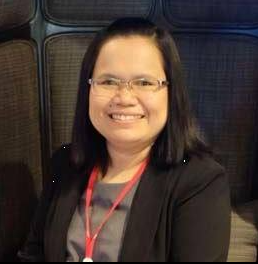 ผู้สอน  อาจารย์ ศรีประไพ ปาจรียานนท์                                                ใบสมัครลงทะเบียนอบรมวันที่ 19.00 – 12.00หลักแนวคิดและการสรุปหลักการที่สําคัญของระบบ GHPs (CXC 1-1969, Rev. 5-2020 (New Version) เช่น การผลิต ขั้นต้น พร้อมกิจกรรมฝึกเพื่อให้เข้าใจ ส่วนที่ 1: บทนำและการควบคุมอันตรายที่มีต่ออาหารส่วนที่ 2: วัตถุประสงค์ของการผลิตขั้นต้น:ส่วนที่ 3: สถานประกอบการ – การออกแบบสิ่งอำนวยความสะดวกและอุปกรณ์ส่วนที่ 4: การฝึกอบรมและความสามารถส่วนที่ 5: การบำรุงรักษาสถานประกอบการ การทำความสะอาด และการฆ่าเชื้อ และระบบการควบคุมสัตว์รบกวนส่วนที่ 6: สุขลักษณะส่วนบุคคลส่วนที่ 7: การควบคุมการปฏิบัติงานส่วนที่ 8: ข้อมูลเกี่ยวกับผลิตภัณฑ์และการสร้างความตระหนักให้ผู้บริโภคส่วนที่ 9: การขนส่ง13:00 – 16:00หลักแนวคิดและการสรุปหลักการที่สําคัญของระบบ Codex  HACCP ทั้ง 12 ขั้นตอน  7 ประการ ข้อมูลของผลิตภัณฑ์และการกําหนดวัตถุประสงค์การใช้และการทบทวน เอกสารแผนภูมิกระบวนการผลิต และ การทําการวิเคราะห์อันตรายและ พิจารณาหามาตรการในการควบคุมอันตรายตามหลักการที่ 1-7 ของระบบ HACCP  พร้อมกิจกรรมเพื่อเพิ่มความเข้าใจ  สามารถนําไปต่อยอดได้ในการทํางานจริง16:00 - 16:30สรุปประเด็น การเสนอแนะแนวทางการจัดทำระบบ และการถามตอบชื่อหลักสูตร :  GHPs & HACCP Requirement and Implementation (Online Training) วันที่อบรม:   04/12/2021 ชื่อผู้ประสานงาน :  	ตำแหน่ง 	ชื่อบริษัท :  	ที่อยู่  :  	(สำหรับออกใบเสร็จ/ใบกำกับภาษี)	เลขประจำตัวผู้เสียภาษีอากร   	โทรศัพท์  : 	ต่อ 	แฟกซ์ : 	อีเมล์: 	จำนวนที่นั่งที่ต้องการสำรอง / ยืนยันการเข้าอบรม : 	 รายชื่อผู้เข้าอบรม (กรุณาพิมพ์หรือเขียนตัวบรรจงให้ชัดเจน เพื่อความถูกต้องในการออกใบประกาศนียบัตร)การชำระค่าบริการ	 สั่งจ่ายเช็คในนาม Equal Assurance (Thailand) Ltd.	(ถือเช็คมาชำระหน้างาน พร้อมหลักฐานการ หัก ณ ที่จ่าย )	 โอนเงินผ่านบัญชีออมทรัพย์  ธนาคาร กสิกรไทย  หมายเลขบัญชี  062-3-96097-8	ในนาม Equal Assurance (Thailand) Ltd. 	(พร้อมหลักฐานการ หัก ณ ที่จ่าย หน้างาน)เงื่อนไขการหักภาษี ณ ที่จ่าย: มีหลักฐานและจะนำส่งในวันอบรม	 อื่นๆ 	การยืนยันการโอนชำระเงิน กรุณาส่งสำเนาหลักฐานการชำระเงิน ก่อนการอบรม 7 วัน พร้อมระบุชื่อหลักสูตร	ชื่อหน่วยงานและที่อยู่สำหรับออกใบเสร็จ และส่ง Email eqa.training@equalassurancethai.com      พร้อมจัดส่งเอกสาร ประกอบการฝึกอบรมและ ที่อยู่สำหรับใบหัก ณ ที่จ่าย: บริษัท อีควอลแอสชัวแรนซ์ (ประเทศไทย) จำกัด		314/3 บางกระดี่ 25, แขวงแสมดำ เขตบางขุนเทียน กรุงเทพมหานคร 10150		หมายเลขผู้เสียภาษี 0-1055-62191-29-5หมายเหตุ :หากท่านสำรองที่นั่งแล้ว แต่ ไม่ สามารถเข้าร่วมสัมมนาได้ กรุณาแจ้งให้ทราบ ล่วงหน้าภายใน 7 วัน หากพ้นกำหนด ท่านต้องชำระค่าบริการเต็มจำนวนกรณีมีใบหัก ณ ที่จ่าย กรุณานำ ฉบับจริง มาในวันที่เข้าอบรมด้วย หากไม่นำมาแสดง บริษัทฯต้องขออนุญาตเก็บ Vat 7% เต็มจำนวนสำหรับใบเสร็จรับเงิน บริษัทฯ จะออกให้ ณ วันที่เข้าอบรมราคาค่าอบรมรวมค่าเอกสารประกอบการบรรยาย,ใบประกาศนียบัตร แล้วต้องการข้อมูลเพิ่มเติม : ( ฝ่ายประสานฝึกอบรม)  MB : 063-187-9718  ,06-1854-9854 , 06-196803865